POSITION TITLE: 	AM Worship Coordinator				EMPLOYEE:	REPORTS TO:	Assistant Pastor					SUPERVISOR:EMPLOYMENT CLASSIFICATION:	Job Category:		Ministry Support TeamContinuity:			● Regular	○ Temporary	Fiscal Year:			●12 Month	○ 8 Month	Work Arrangement:	○ Full Time	○ Part Time	● Volunteer       Hours per Week: 4-10	Compensation:	○ Salary	○  Hourly	○  In Heaven	Holidays: 		● FlexibleBenefits Eligibility:	○ Yes	● No	ROLE SUMMARY:The primary purpose of this role is to oversee the AM worship ministry at The House, including tech support with a secondary purpose in supporting the overall ministry of The House.
POSITION REQUIREMENTS/QUALIFICATIONS:Education & Experience Church ministry experience Willingness to pursue further musical and spiritual developmentFormal leadership or coaching experienceCurrent criminal record check Competencies (Skills, Knowledge, Abilities, Training) Ability to create a sense of community and build relationships with team membersStrong leadership and mentoring skillsBasic social media and networking skillsCompetent user of Planning Center Online Basic computer and admin skillsBasic media and technology knowledgeAbility to lead worship in a corporate settingCommitmentCommitted and mature follower of Jesus ChristServe as an ambassador for The House; committed to living and promoting our Mission, Vision, Values, and Culture.KEY CONTACTS/RELATIONSHIPS:Internal: 	Pastoral Team, Ministry Team, and Department VolunteersExternal: 	CongregantsPOSITION AUTHORITIES:Expense: 	Eligible for expense reimbursements up to $50 unless pre-approved by the assistant pastor.Custody:	L2 Key holder, Equipment room accessSystems:	CCLI Song Select, Planning Center OnlineKEY MANDATED RESPONSIBILITIES:Serve as the Overseer of all Worship related activities on a Sunday MorningOversee the scheduling of worship leaders and musicians for Sunday morningOversee the scheduling of tech volunteers for Sunday morningMeet with and mentor Sunday morning worship leaders at The HouseConnect with Sunday morning musicians on a semi-regular basisMake every effort to onboard/mentor new musicians in a timely manner.Brainstorm and implement ways the worship ministry could be improvedAdvocate for, and promote technical change within the worship ministryAttend Pre-service prayer timesServe as an ambassador for the worship ministry when attending a service other than the one in your direct responsibilityPrepare a written annual report for your area of ministryHelp cast vision for the overall worship ministry of The HouseStay current on worship trends and cultureHelp organize worship gatherings and development nightsPost regularly in social media and Facebook groupsProject tasks as assigned by Pastoral TeamServe as a key member of the Ministry Team, acknowledging at times we all support one another and work together in areas that are outside our direct and regular responsibilitiesParticipation in ministry Team meetings, Prayer Nights, etcSpecial EventsSunday Ministry InvolvementCare for people as an extension of the Ministry Team.Complete other duties as assigned by the Pastoral TeamKEY PERFORMANCE EXPECTATIONS & GOALS:Ensure all aspects of the Sunday morning worship ministry function excellentlyGrow the worship ministry both in size and excellenceGive volunteers and incredible opportunity to be a part of a Jesus pursuing, music loving team.Ministry involvement with other aspects of the church community (Sunday and people connections)Strategize with Pastoral Team on ways we can be more effective.Communicate with Pastoral Team on ministry connections made and needs that ariseTake care of your spiritual life and personal life to ensure you’re healthy for leadership.Serve as an influencer in the overall ministry of The House. Display a care, concern, and willingness to do what it takes to see our church community healthy and strengthened.Annual 	_________________________	_________________________	_______________Acknowledgement:	Employee	Supervisor	Date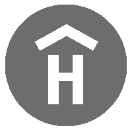 Worship Coordinator JOB DESCRIPTION 